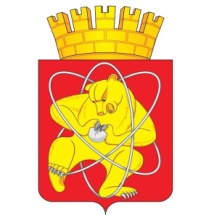 Муниципальное образование «Закрытое административно – территориальное образование  Железногорск Красноярского края»АДМИНИСТРАЦИЯ ЗАТО г. ЖЕЛЕЗНОГОРСКПОСТАНОВЛЕНИЕ30.12.2019							                        		      №2687г. ЖелезногорскО внесении изменений в постановление Администрации ЗАТО г. Железногорск от 18.01.2019 №69 «Об утверждении значений нормативных затрат на выполнение муниципальных работ муниципальным бюджетным учреждением «Комбинат благоустройства» на 2019 год и плановый период 2020 и 2021 годов»В соответствии с постановлением Администрации ЗАТО г. Железногорск от 04.12.2015 № 1995 «Об утверждении Порядка формирования муниципального задания в отношении муниципальных учреждений ЗАТО Железногорск и финансового обеспечения выполнения муниципального задания», руководствуясь Уставом ЗАТО Железногорск, ПОСТАНОВЛЯЮ:1.	Внести следующее изменение в постановление Администрации ЗАТО г. Железногорск от 18.01.2019 № 69 «Об утверждении значений нормативных затрат на выполнение муниципальных работ муниципальным бюджетным учреждением «Комбинат благоустройства» на 2019 год и плановый период 2020 и 2021 годов»:1.1.	Приложение к постановлению изложить в новой редакции согласно приложению.2.	Управлению делами Администрации ЗАТО г. Железногорск (Е. В. Андросова) довести настоящее постановление до сведения населения через газету «Город и горожане».3.	Отделу общественных связей Администрации ЗАТО г. Железногорск (И. С. Пикалова) разместить настоящее постановление на официальном сайте муниципального образования «Закрытое административно-территориальное образование Железногорск Красноярского края» в информационно-телекоммуникационной сети «Интернет».4.	Контроль над исполнением настоящего постановления возложить на первого заместителя Главы ЗАТО г. Железногорск по жилищно-коммунальному хозяйству А.А. Сергейкина.5.	Настоящее постановление вступает в силу с момента его подписания, распространяется на правоотношения, возникшие с 05.12.2019 и подлежит официальному опубликованию. Глава ЗАТО г. Железногорск							    И. Г. КуксинПриложение к постановлению Администрации ЗАТО Железногорск от 30.12.2019 № 2687Приложение к постановлению Администрации ЗАТО Железногорск от 18.01.2019 № 69 Значения нормативных затрат на выполнение муниципальных работ, выполняемых муниципальными бюджетным учреждением «Комбинат благоустройства» на 2019 год и плановый период 2020-2021 годовНаименование муниципальной работыУникальный номер реестровой записиСодержание муниципальной работыУсловия (формы) оказания муниципальной работыНормативные затраты, руб.Нормативные затраты, руб.Нормативные затраты, руб.Наименование муниципальной работыУникальный номер реестровой записиСодержание муниципальной работыУсловия (формы) оказания муниципальной работы2019 г.2020 г.2021 г.Организация капитального ремонта, ремонта и содержания закрепленных автомобильных дорог общего пользования и искусственных дорожных сооружений в их составеР.19.1.0143.0001.001Выполнение работ в соответствии с классификацией работ по содержанию автомобильных дорог1 106 118,821 122 773,211 148 200,40Уборка территории и аналогичная деятельностьР.05.1.0053.0001.00221,87121,8721,87Организация благоустройства и озелененияР.22.1.0149.0001.00125,6625,6625,66Организация ритуальных услуг и содержание мест захороненияР.05.1.0054.0001.00214,24814,2514,25